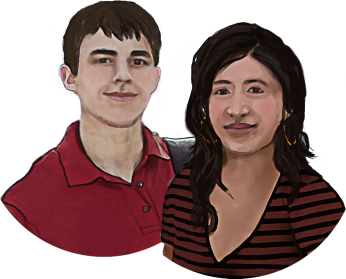 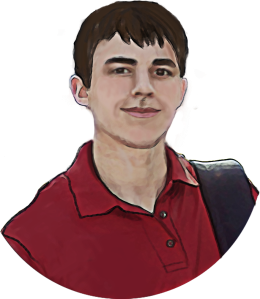 Le tableau de visualisation est le moyen que nous te suggérons pour t’aider à identifier tes rêves, tes désirs et ce que tu aimerais devenir lorsque tu seras adulte.  La visualisation de tes rêves t’aide à les rendre visibles, à les rendre clairs, à les partager, à les afficher ou à les représenter.Ton tableau de visualisation regroupe donc les différentes images, les dessins, les objets ou les mots qui représentent ce que tu aimerais devenir dans ta vie adulte. 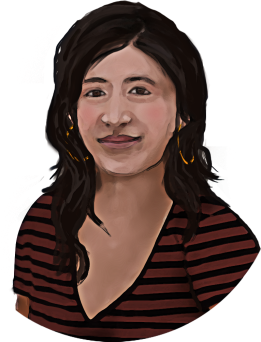 Tu construis ton tableau de visualisation pour une première fois lorsque tu parcours ton premier chemin de la Carte routière. Il te permet de représenter visuellement ce que tu rêves en général. 
Au cours de ta démarche, tu vas le préciser à la première étape « Je rêve » dans chacun des chemins de la Carte routière :  Ma personne; 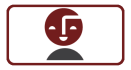  Mes études, mon travail; 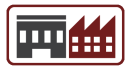  Mon réseau; 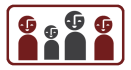  Chez moi;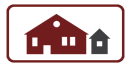  Ma communauté. 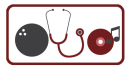 Tes idées peuvent évoluer tout au long de ton parcours. Tu pourras modifier ou refaire un tableau de visualisation quand tu le voudras. Cependant, l’étape « Je me réajuste » est un bon moment pour le réviser.   C’est une bonne activité à faire en classe avec l’aide de ton enseignante et des élèves de ta classe.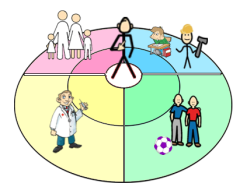 Tu peux aussi faire cette activité seul. Si tu décides de le faire seul, nous te suggérons de demander du soutien à un membre de ton réseau.  Faire un tableau de visualisation, c’est comme faire du bricolage ou du « Scrapbooking ». Tu as besoin : de revues, de magazines, de photos, de circulaires, d’images sur Internet, etc.; des ciseaux, de la colle, des crayons de couleur, etc.;  des feuilles de papier ou de carton sur lesquelles tu peux coller ce que tu as découpé, dessiner et écrire ce que tu veux représenter;des consignes qui te guident dans la fabrication de ton tableau de visualisation; de ton imagination;du temps.Maintenant, va construire ton tableau de visualisation à la fiche  « Mon tableau de visualisation ». Suis les consignes précises qui te sont données. 